Jodi DetjenAbout Jodi DetjenJodi Bio 225 wordsJodi is an accomplished organizational consultant and educator with a foundation in operational change management. Her mission is to help realize gender equity in the workplace as soon as possible. In addition to being Co-Founder and Managing Partner of Orange Grove Consulting, Jodi is Clinical Professor of Management and Academic MBA Program Director at Suffolk University, Boston, MA. She has worked in organizational development for over 25 of years transforming the way people work at small and large companies. Jodi designs top-tier women’s leadership training for clients that include Skillsoft and Linkage. She has consulted and run workshops for clients such as Accenture, Microsoft Partners, Dimension Data and Oracle. She is a highly sought after speaker and writer for organizations that include Bright Horizons, Society of Women Engineers, Harvard University, Smith College, Lean In and Brandon Hall Group. She is co-author of the book, The Orange Line: A Woman’s Guide to Integrating Career, Family, and Life. Her upcoming book on building inclusive workplaces will be published Fall 2020.Jodi earned her B.Sc. in Management Science from Virginia Tech and her MA in International Development Policy from Duke University. She is currently pursuing her Doctorate in Business Administration at Temple University. She is an active member of a many women’s advocacy organizations among them, the Geena Davis Women in Media and the Boston Club.Jodi Bio 150 wordsJodi is an accomplished organizational consultant and educator with a foundation in operational change management. Her mission is to help realize gender equity in the workplace as soon as possible. In addition to being Co-Founder and Managing Partner of Orange Grove Consulting, Jodi is Clinical Professor of Management at Suffolk University, Boston, MA. She has worked in organizational development for over 25 of years transforming the way people work and has designed top-tier women’s leadership training for clients that include Skillsoft and Linkage. She has consulted and run workshops for clients such as Accenture, Microsoft Partners, Dimension Data and Oracle. She is co-author of the book, The Orange Line: A Woman’s Guide to Integrating Career, Family, and Life. Her upcoming book on building inclusive workplaces will be published January 2020.Jodi earned her B.Sc. in Management Science from Virginia Tech, her MA in International Development Policy from Duke University and is currently pursuing her Doctorate in Business Administration at Temple University. Jodi Detjen Bio 125 wordsJodi is an organizational consultant and educator. Her mission is to help realize gender equity in the workplace as soon as possible. In addition to being Co-Founder and Managing Partner of Orange Grove Consulting, Jodi is Clinical Professor of Management at Suffolk University. She has spent her career transforming the way people work and designs top-tier women’s leadership. She has consulted and run workshops for clients such as Accenture, Microsoft Partners and Oracle. She is co-author of the book, The Orange Line: A Woman’s Guide to Integrating Career, Family, and Life. Her upcoming book on building inclusive workplaces will be published January 2020.Jodi earned her B.Sc. from Virginia Tech, her MA from Duke University and is currently pursuing her Doctorate at Temple University. About Orange Grove ConsultingOrange Grove Consulting specializes in helping organizations improve gender equity and inclusivity through a set of consulting tools and training programs. Our end goal is to uncover and remove the limiting aspects of talent potential and processes to create more innovative, productive and competitive workplaces.Jodi Detjen Headshot, See Page 2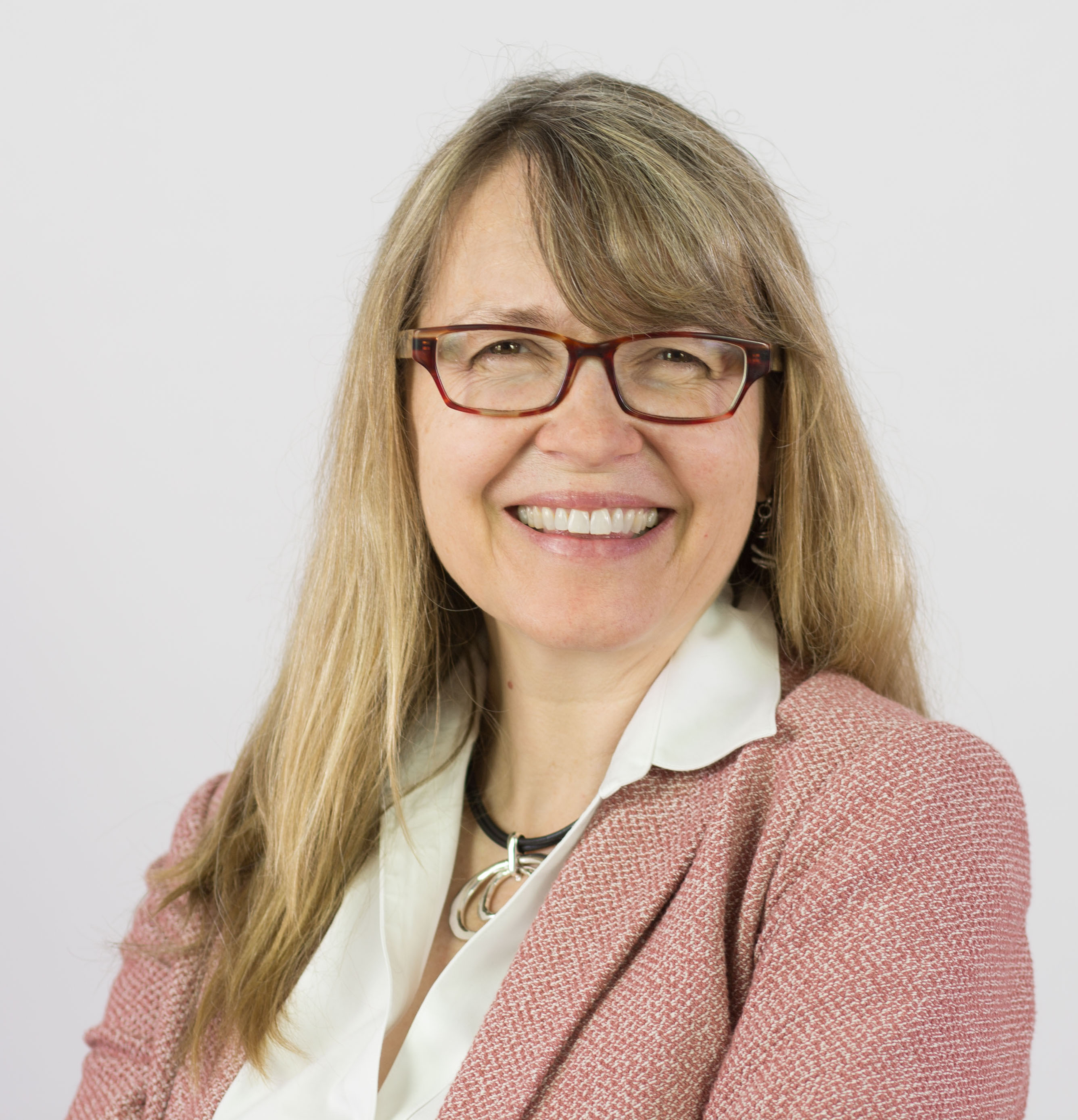 